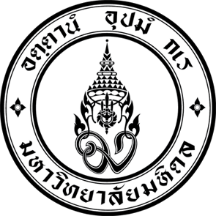 (ชื่อส่วนงาน) มหาวิทยาลัยมหิดล โทรศัพท์ ............. โทรสาร.............. ที่ อว ๗๘.(เลขที่ส่วนงาน) / ……………………… วันที่ ....... (เดือน) ............... (พ.ศ.) ................... เรื่อง	รายงานผลการทำลายหนังสือที่มิใช่เอกสารที่มีชั้นความลับของส่วนงาน ประจำปี พ.ศ.............เรียน	อธิการบดี (ผ่าน หัวหน้าส่วนงานหรือผู้ที่ได้รับมอบหมาย)ตามคำสั่ง (ชื่อส่วนงาน) ที่....../.....ลงวันที่....เดือน.....พ.ศ.... เรื่อง แต่งตั้งคณะกรรมการทำลายหนังสือที่มิใช่เอกสารที่มีชั้นความลับของส่วนงาน ประจำปี พ.ศ. ... สั่ง ณ วันที่......เดือน.....พ.ศ....... และหนังสือสำนักหอจดหมายเหตุแห่งชาติ กรมศิลปากร ที่ วธ......../....... เรื่อง ............. ลงวันที่ ................ (ผลการพิจารณาจากสำนักหอจดหมายเหตุแห่งชาติ กรมศิลปากร) ตามบัญชีหนังสือขอทำลายประจำปี พ.ศ. .....  นั้นบัดนี้ คณะกรรมการทำลายหนังสือที่มิใช่เอกสารที่มีชั้นความลับของส่วนงาน ได้ดำเนินการทำลายหนังสือฯ ตามระเบียบสำนักนายกรัฐมนตรี ว่าด้วยงานสารบรรณ ซึ่งคณะกรรมการฯ ได้ดำเนินการทำลายหนังสือฯโดยวิธี  (ระบุ ๑.วิธีการทำลาย ๒.จำนวนน้ำหนักหนังสือที่ทำลาย (กรณีจำหน่ายหรือแลกเปลี่ยน ให้ระบุชื่อบริษัทหรือนามบุคคล ที่รับซื้อหรือแลกเปลี่ยน ราคาที่จำหน่ายหรือสิ่งแลกเปลี่ยนที่ได้รับ รวมทั้งจำนวนเงินที่ได้จากการจำหน่ายหรือสิ่งแลกเปลี่ยนที่ได้รับนำส่งที่ใด พร้อมแนบเอกสารที่เกี่ยวข้องกับการทำลายหนังสือฯ และบัญชีหนังสือขอทำลายที่ผ่านการพิจารณา) ตามเอกสารที่แนบมาพร้อมนี้ จึงเรียนมาเพื่อโปรดทราบ และพิจารณาดำเนินการต่อไปด้วย จะเป็นพระคุณยิ่ง ลงชื่อ.......................................ประธานกรรมการ (พิมพ์ชื่อเต็ม)........................................................	ลงชื่อ.....................................................กรรมการ							(พิมพ์ชื่อเต็ม)........................................................ลงชื่อ....................................................กรรมการ(พิมพ์ชื่อเต็ม).......................................................ลงชื่อ........................................เลขานุการ (ถ้ามี)(พิมพ์ชื่อเต็ม)....................................................... 